ActivitiesFind one public place that you knowBankPost OfficeHotelRestaurantSupermarketAirportHospitalFind the information about the  Running hours (Open and close)ProceduresfacilitiesExample:Activities at the Library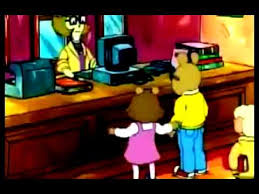 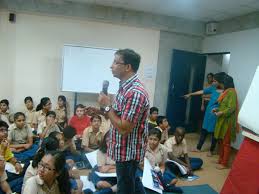 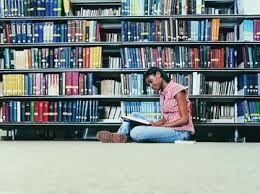 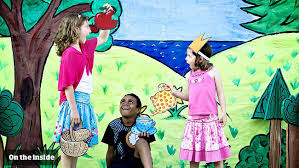 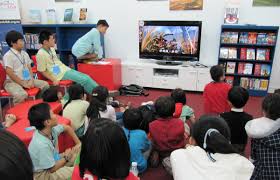 